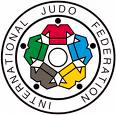 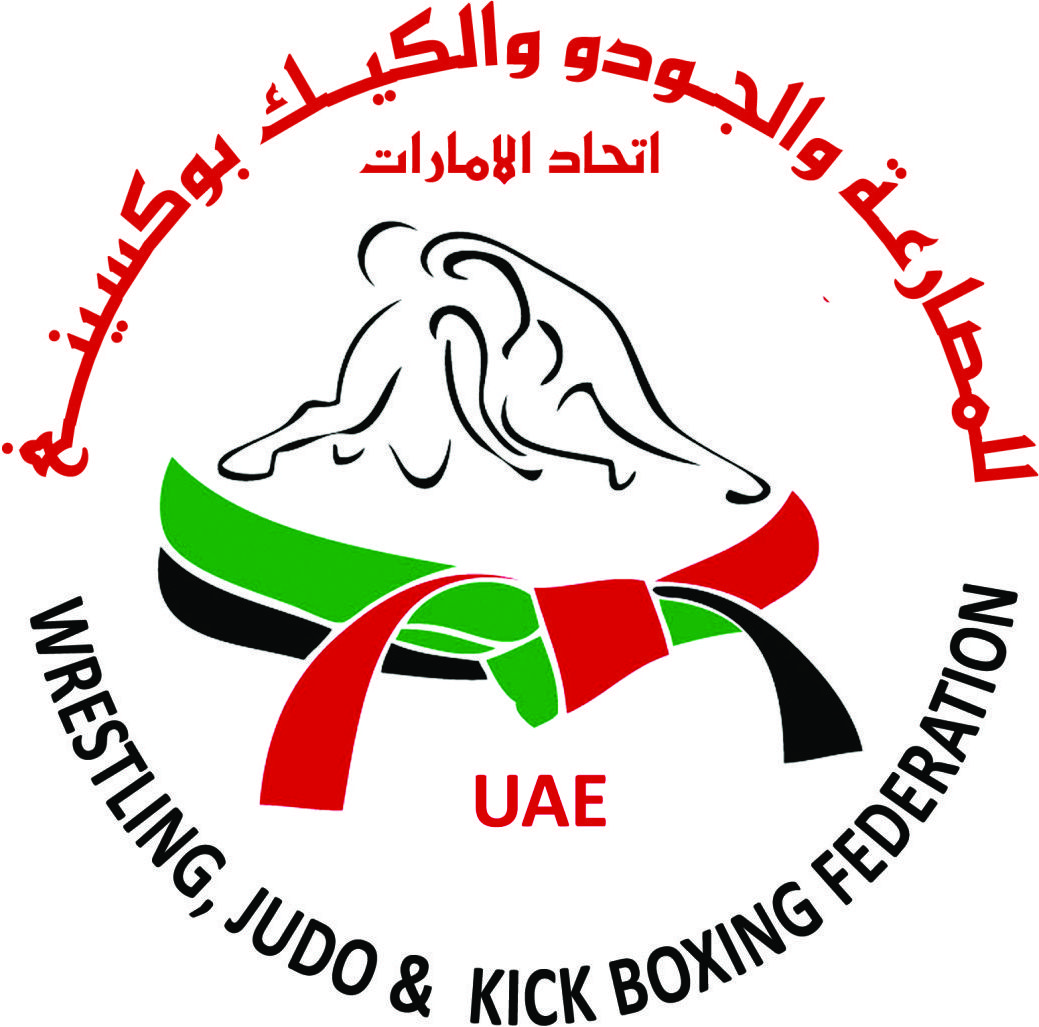 REGISTRATION FORMDeadline for Registration: December 23, 2017For additional delegates, please include costs for full board accommodation (single or double), airport transfers and Seminar attendance Daily Delegate Rate.For any questions or enquiries:UAE Wrestling and Judo FederationPO Box 3573Abu Dhabi, UAETel: +97155-101-0443Email: hotel@uaewjjf.comPlease send this registration form duly filled to the above email address before the deadline date in order to secure your registration with the organizer. In addition, you also need to register with IJF. Name of FederationName of CoachFirst NameLast NamePhoneEmailArrival Date and TimeFlight Details and Arrival AirportDeparture Date and TimeFlight Details and Departure AirportName of RefereeFirst NameLast NamePhoneEmailArrival Date and TimeFlight Details and Arrival AirportDeparture Date and TimeFlight Details and Departure AirportAdditional Delegate (Pls fill extra sheets if more delegates)Additional Delegate (Pls fill extra sheets if more delegates)Name & Position of Additional DelegateFirst NameLast NamePhoneEmailArrival Date and TimeFlight Details and Arrival AirportDeparture Date and TimeFlight Details and Departure AirportBank Transfer Done (Yes or No)Bank Transfer Date